OFICINA GENERAL DE INVERSIONES Y PROYECTOSCONTRATO DE PRÉSTAMO BID N° 5301/OC-PELINEAMIENTOSSERVICIO DE CAPACIDADES DE INFRAESTRUCTURA EN NUBEPARA EL PROYECTO “MEJORAMIENTO DE LA ADMINISTRACIÓN FINANCIERA DELSECTOR PÚBLICO (AFSP) A TRAVÉS DE LA TRANSFORMACIÓN DIGITAL” DELMINISTERIO DE ECONOMÍA Y FINANZAS.COMPARACION DE PRECIOS N° 001-2024-CP-BID/5301INSTRUCCIONES A LOS OFERENTESREFERENCIASEl presente proceso se realizará de conformidad con los procedimientos establecidos en el documento GN-2349-15: “Políticas para la Adquisición de Bienes y Obras Financiados por el Banco Interamericano de Desarrollo”, de fecha mayo de 2019. PRÁCTICAS PROHIBIDAS  2.1	El Banco exige a todos los Prestatarios (incluidos los beneficiarios de donaciones), organismos ejecutores y organismos contratantes, al igual que a todas las firmas, entidades o individuos oferentes por participar o participando en actividades financiadas por el Banco incluidos, entre otros, solicitantes, oferentes, proveedores de bienes, contratistas, consultores, miembros del personal, subcontratistas, subconsultores, proveedores de servicios y concesionarios (incluidos sus respectivos funcionarios, empleados y representantes, ya sean sus atribuciones expresas o implícitas) observar los más altos niveles éticos y denunciar al Banco  todo acto sospechoso de constituir una Práctica Prohibida del cual tenga conocimiento o sea informado durante el proceso de selección y las negociaciones o la ejecución de un contrato. Las Prácticas Prohibidas comprenden: (i) prácticas corruptas; (ii) prácticas fraudulentas; (iii) prácticas coercitivas; (iv) prácticas colusorias y (v) prácticas obstructivas. El Banco ha establecido mecanismos para denunciar la supuesta comisión de Prácticas Prohibidas. Toda denuncia deberá ser remitida a la Oficina de Integridad Institucional (OII) del Banco para que se investigue debidamente. El Banco también ha adoptado procedimientos de sanción para la resolución de casos. Asimismo, el Banco ha celebrado acuerdos con otras Instituciones Financieras Internacionales (IFI) a fin de dar un reconocimiento recíproco a las sanciones impuestas por sus respectivos órganos sancionadores.(a)	El Banco define para efectos de esta disposición, los términos que figuran a continuación: i.	Una práctica corrupta consiste en ofrecer, dar, recibir, o solicitar, directa o indirectamente, cualquier cosa de valor para influenciar indebidamente las acciones de otra parte; ii.	Una práctica fraudulenta es cualquier acto u omisión, incluida la tergiversación de hechos y circunstancias, que deliberada o imprudentemente engañen, o intenten engañar, a alguna parte para obtener un beneficio financiero o de otra naturaleza o para evadir una obligación; iii.	Una práctica coercitiva consiste en perjudicar o causar daño, o amenazar con perjudicar o causar daño, directa o indirectamente, a cualquier parte o a sus bienes para influenciar indebidamente las acciones de una parte; iv.	Una práctica colusoria es un acuerdo entre dos o más partes realizado con la intención de alcanzar un propósito inapropiado, lo que incluye influenciar en forma inapropiada las acciones de otra parte; y v.	Una práctica obstructiva consiste en: (aa) Destruir, falsificar, alterar u ocultar deliberadamente evidencia significativa para la investigación o realizar declaraciones falsas ante los investigadores con el fin de impedir materialmente una investigación del Grupo del Banco sobre denuncias de una práctica corrupta, fraudulenta, coercitiva o colusoria; y/o amenazar, hostigar o intimidar a cualquier parte para impedir que divulgue su conocimiento de asuntos que son importantes para la investigación o que prosiga la investigación, o (bb)  Todo acto dirigido a impedir materialmente el ejercicio de inspección del Banco y los derechos de auditoría previstos en el párrafo 2.1 (f) de abajo.(b)	Si se determina que, de conformidad con los procedimientos de sanción del Banco, cualquier firma, entidad o individuo actuando como oferente o participando en una actividad financiada por el Banco incluidos, entre otros, solicitantes, oferentes, proveedores, contratistas, consultores, miembros del personal, subcontratistas, subconsultores, proveedores de servicios, concesionarios, Prestatarios (incluidos los Beneficiarios de donaciones), organismos ejecutores o contratantes (incluidos sus respectivos funcionarios, empleados y representantes, ya sean sus atribuciones expresas o implícitas) ha cometido una Práctica Prohibida en cualquier etapa de la adjudicación o ejecución de un contrato, el Banco podrá: i.	No financiar ninguna propuesta de adjudicación de un contrato para la adquisición de bienes o la contratación de obras financiadas por el Banco; ii.	Suspender los desembolsos de la operación, si se determina, en cualquier etapa, que un empleado, agencia o representante del Prestatario, el Organismo Ejecutor o el Organismo Contratante ha cometido una Práctica Prohibida; iii.	Declarar una contratación no elegible para financiamiento del Banco y cancelar y/o acelerar el pago de una parte del préstamo o de la donación relacionada inequívocamente con un contrato, cuando exista evidencia de que el representante del Prestatario, o Beneficiario de una donación, no ha tomado las medidas correctivas adecuadas (lo que incluye, entre otras cosas, la notificación adecuada al Banco tras tener conocimiento de la comisión de la Práctica Prohibida) en un plazo que el Banco considere razonable; iv.	Emitir una amonestación a la firma, entidad o individuo en el formato de una carta formal de censura por su conducta; v.	Declarar a una firma, entidad o individuo inelegible, en forma permanente o por determinado período de tiempo, para que (i) se le adjudiquen o participe en actividades financiadas por el Banco, y (ii) sea designado  subconsultor, subcontratista o proveedor de bienes o servicios por otra firma elegible a la que se adjudique un contrato para ejecutar actividades financiadas por el Banco; vi.	Remitir el tema a las autoridades pertinentes encargadas de hacer cumplir las leyes; y/o; vii.	Imponer otras sanciones que considere apropiadas bajo las circunstancias del caso, incluida la imposición de multas que representen para el Banco un reembolso de los costos vinculados con las investigaciones y actuaciones. Dichas sanciones podrán ser impuestas en forma adicional o en sustitución de las sanciones arriba referidas. (c)	Lo dispuesto en los incisos (i) y (ii) del párrafo 2.1 (b) se aplicará también en casos en los que las partes hayan sido temporalmente declaradas inelegibles para la adjudicación de nuevos contratos en espera de que se adopte una decisión definitiva en un proceso de sanción, o cualquier otra resolución. (d)	La imposición de cualquier medida que sea tomada por el Banco de conformidad con las provisiones referidas anteriormente será de carácter público. (e)	Asimismo, cualquier firma, entidad o individuo actuando como oferente o participando en una actividad financiada por el Banco, incluidos, entre otros, solicitantes, oferentes, proveedores de bienes, contratistas, consultores, miembros del personal, subcontratistas, subconsultores, proveedores de servicios, concesionarios, Prestatarios (incluidos los beneficiarios de donaciones), organismos ejecutores o contratantes (incluidos sus respectivos funcionarios, empleados y representantes, ya sean sus atribuciones expresas o implícitas) podrá verse sujeto a sanción de conformidad con lo dispuesto en convenios suscritos por el Banco con otra Institución Financiera Internacional (IFI) concernientes al reconocimiento recíproco de decisiones de inhabilitación. A efectos de lo dispuesto en el presente párrafo, el término “sanción” incluye toda inhabilitación permanente, imposición de condiciones para la participación en futuros contratos o adopción pública de medidas en respuesta a una contravención del marco vigente de una Institución Financiera Internacional (IFI) aplicable a la resolución de denuncias de comisión de Prácticas Prohibidas. (f)	El Banco exige que los solicitantes, oferentes, proveedores de bienes y sus representantes, contratistas, consultores, miembros del personal, subcontratistas subconsultores, proveedores de servicios y concesionarios permitan al Banco revisar cualesquiera cuentas, registros y otros documentos relacionados con la presentación de propuestas y con el cumplimiento del contrato y someterlos a una auditoría por auditores designados por el Banco. Bajo esta política, todo solicitante, oferente, proveedor de bienes y su representante, contratista, consultor, miembro del personal, subcontratista, subconsultor, proveedor de servicios y concesionario deberá prestar plena asistencia al Banco en su investigación. El Banco también requiere que solicitantes, oferentes, proveedores de bienes y sus representantes, contratistas, consultores, miembros del personal, subcontratistas, subconsultores, proveedores de servicios y concesionarios a: (i) conserven todos los documentos y registros relacionados con actividades financiadas por el Banco por un período de siete (7) años luego de terminado el trabajo contemplado en el respectivo contrato; (ii) entreguen cualquier documento necesario para la investigación de denuncias de comisión de Prácticas Prohibidas y (iii) aseguren que los empleados o agentes de los solicitantes, oferentes, proveedores de bienes y sus representantes, contratistas, consultores, subcontratistas, subconsultores, proveedores de servicios y concesionarios que tengan conocimiento de las actividades financiadas por el Banco estén disponibles para responder a las consultas relacionadas con la investigación provenientes de personal del Banco o de cualquier investigador, agente, auditor o consultor apropiadamente designado. Si el solicitante, oferente, proveedor de servicios y su representante, contratista, consultor, miembro del personal, subcontratista, subconsultor, proveedor de servicios o concesionario se niega a cooperar o incumple el requerimiento del Banco, o de cualquier otra forma obstaculiza la investigación por parte del Banco, el Banco, bajo su sola discreción, podrá tomar medidas apropiadas contra el solicitante, oferente, proveedor de bienes y su representante, contratista, consultor, miembro del personal, subcontratista, subconsultor, proveedor de servicios o concesionario. (g)	Cuando un Prestatario adquiera bienes, obras o servicios distintos de servicios de consultoría directamente de una agencia especializada, todas las disposiciones contempladas en el párrafo 2.1 relativas a sanciones y Prácticas Prohibidas se aplicarán íntegramente a los solicitantes, oferentes, proveedores de bienes y sus representantes, contratistas, consultores, miembros del personal, subcontratistas, subconsultores, proveedores de servicios, concesionarios (incluidos sus respectivos funcionarios, empleados y representantes, ya sean sus atribuciones expresas o implícitas), o cualquier otra entidad que haya suscrito contratos con dicha agencia especializada para la provisión de bienes, obras o servicios distintos de servicios de consultoría en conexión con actividades financiadas por el Banco. El Banco se reserva el derecho de obligar al Prestatario a que se acoja a recursos tales como la suspensión o la rescisión. Las agencias especializadas deberán consultar la lista de firmas e individuos declarados inelegibles de forma temporal o permanente por el Banco. En caso de que una agencia especializada suscriba un contrato o una orden de compra con una firma o individuo declarado inelegible de forma temporal o permanente por el Banco, el Banco no financiará los gastos conexos y se acogerá a otras medidas que considere convenientes. 2.2	Los Oferentes deberán declarar y garantizar:(a)	Que han leído y entendido las definiciones de prácticas prohibidas dispuestas por el Banco y las sanciones aplicables a la comisión de las mismas que constan en este documento y se obligan a observar las normas pertinentes sobre las mismas;(b)	Que no han incurrido en ninguna infracción de las políticas sobre prácticas prohibidas descritas en este documento;(c)	Que no han tergiversado ni ocultado ningún hecho sustancial durante los procesos de adquisición o negociación del contrato o cumplimiento del contrato;(d)	Que ni ellos ni sus agentes, personal, subcontratistas, subconsultores, directores, funcionarios o accionistas principales han sido declarados por el Banco o por otra Institución Financiera Internacional (IFI) con la cual el Banco haya suscrito un acuerdo para el reconocimiento recíproco de sanciones, inelegibles para que se les adjudiquen contratos financiados por el Banco o por dicha IFI, o culpables de delitos vinculados con prácticas prohibidas;(e)	Que ninguno de sus directores, funcionarios o accionistas principales han sido director, funcionario o accionista principal de ninguna otra compañía o entidad que haya sido declarada inelegible por el Banco o por otra Institución Financiera Internacional (IFI) y con sujeción a lo dispuesto en acuerdos suscritos por el Banco concernientes al reconocimiento recíproco de sanciones para que se le adjudiquen contratos financiados por el Banco o ha sido declarado culpable de un delito vinculado con prácticas prohibidas;(f)	Que han declarado todas las comisiones, honorarios de representantes, pagos por servicios de facilitación o acuerdos para compartir ingresos relacionados con el contrato o el contrato financiado por el Banco;(g)	Que reconocen que el incumplimiento de cualquiera de estas garantías constituye el fundamento para la imposición por el Banco de cualquiera o de un conjunto de medidas que se describen en la Cláusula 2.1 (b).ELEGIBILIDADLos fondos de financiamiento del Banco pueden ser usados sólo para el pago de obras, bienes y servicios contratados con firmas o individuos de países miembros del Banco. Además, en el caso de los bienes, éstos deben ser originarios de países miembros del Banco. Los individuos o firmas de países no miembros del Banco no serán elegibles para participar en contratos financiados en todo o en parte con fondos del Banco. Las condiciones para participar deben ser únicamente aquellas que sean esenciales para asegurar que la firma tenga capacidad para llevar a cabo los servicios del contrato de que se trate.ENTIDAD CONVOCANTEUnidad Ejecutora	: 	Oficina General de Inversiones y Proyectos.Dirección	: 	Av. Paseo de la Republica N° 3121, 6° piso, Distrito de San Isidro, Lima, Provincia y Departamento de LimaTeléfono	:	3115930Email		      : 	   consultor_ogip10@mef.gob.peOBJETO Seleccionar empresa que permitan el SERVICIO DE CAPACIDADES DE INFRAESTRUCTURA EN NUBE PARA EL PROYECTO “MEJORAMIENTO DE LA ADMINISTRACIÓN FINANCIERA DEL SECTOR PÚBLICO (AFSP) A TRAVÉS DE LA TRANSFORMACIÓN DIGITAL” DEL MINISTERIO DE ECONOMÍA Y FINANZAS. TIPO DE PROCESO Comparación de Precios COSTO DE PREPARACIÓN DE LA OFERTASerá de cuenta del oferente todos los costos asociados con la preparación y entrega de su oferta y el Comprador no será responsable por ninguno de estos costos, sea cual fuere el resultado de esta invitación.DOCUMENTOS QUE DEBE CONTENER LA OFERTALa Oferta debe incluir lo siguiente:Formulario Datos del Oferente (Formulario N° 01).Carta de presentación de la Oferta (Formulario N° 02).Formulario de la Oferta (Formulario N° 03).Formulario de cumplimiento de las características técnicas, que tiene que estar acompañado de catálogos, folletos o similares (Formulario N° 04).Carta de Compromiso de Consorcio, si corresponde (Formulario N° 05)Declaración Jurada de No Haber Incurrido en Prácticas Prohibidas (Formulario N° 06).El postor debe acreditar la siguiente experiencia:Experiencia y Capacidad Técnica: El Oferente deberá proporcionar evidencia documentada que demuestre su cumplimiento con los siguientes requisitos de experiencia (Formulario N° 07): El oferente debe acreditar un monto facturado acumulado equivalente a S/. 70,000.00 (Setenta mil y 00/100 soles), por la contratación de servicios iguales o similares al objeto de la convocatoria, durante los ocho (8) años anteriores a la fecha de la presentación de ofertas que se computarán desde la fecha de la conformidad o emisión del comprobante de pago, según corresponda.Se consideran servicios similares experiencias en servicios como:• Servicio de Cloud Computing y/o • Servicio de Web Hosting y/o • Servicio de Cloud Hosting. • Servicio de Infraestructura en la Nube y/o • Servicio de Implementación de Servidores de Aplicaciones y/o• Servicios de centro de datos y comunicaciones y/o• Servicio de tercerización del centro de cómputo y/o• licencias de las plataformas de correo Microsoft Office 365 o Google y/o• CLOUD VIRTUAL APPS AND DESKTOPS y/o • Servicio de Implementación de Plataforma Citrix Cloud (incluye licencias) y/o• Licencias Citrix virtual Apps y/o• Renovación de licencias Citrix virtual Apps y/o• Soluciones de Virtualización y/o• Mantenimiento de Licencias Citrix y/o• Implementación a centro de datos (que incluya servidores y/o software).• Servicio de base de datos en la nube.• Suscripción de base de datos en la nube.• Infraestructura informática de aplicación y base de datos en la nube.• Asesoría y soporte cloud.Acreditación: La experiencia del oferente en la especialidad se acreditará con copia simple de (i) contratos u órdenes de servicios, y su respectiva conformidad o constancia de prestación; o (ii) comprobantes de pago cuya cancelación se acredite documental y fehacientemente, con voucher de depósito, nota de abono, reporte de estado de cuenta, cualquier otro documento emitido por Entidad del sistema financiero que acredite el abono o mediante cancelación en el mismo comprobante de pago, correspondientes a un máximo de veinte (20) contrataciones.La oferta que se presente (Formulario N° 03) no estará sujeta a ningún tipo de ajuste y en ella se debe incluir todos los gastos, derechos y tributos que pudieran afectar el servicio.El precio ofertado deberá ser expresado en moneda nacional (Soles) y/o dólares según corresponda, indicando el costo unitario y deberá incluir todos los tributos, seguros, transporte, inspecciones, pruebas y cualquier otro concepto que pueda tener incidencia sobre el costo del servicio requerido en la presente convocatoria.El oferente deberá examinar todas las instrucciones, formularios, condiciones y especificaciones que figuren en los documentos de invitación. Si el oferente no incluye toda la información solicitada en dichos documentos o presenta una oferta que no se ajuste sustancialmente a ellos en todos sus aspectos asumirá el riesgo que esto entraña y la consecuencia podrá ser el rechazo de su oferta.DATOS DEL PROCESO (DDP) *IMPORTANTE:Resulta necesario precisar que, la validez de la fecha y hora de la presentación de la oferta a través de medio electrónico estará dada por la fecha y hora de recepción en la bandeja de entrada del correo: consultor_ogip10@mef.gob.pePRESENTACION DE LA OFERTALa propuesta presentada deberá llevar la firma del representante legal o la persona debidamente autorizada para contraer en su nombre las obligaciones contractuales.La propuesta será enviada al correo electrónico consultor_ogip10@mef.gob.pe, debidamente suscrita y escaneada en formato PDF, indicando claramente en el asunto del correo el número y nombre del proceso de selección.Los originales de la propuesta enviada en forma electrónica deberán permanecer en custodia del oferente, ya que podrá ser solicitado por la Oficina General de Inversiones y Proyectos, en cualquier parte del proceso.PRECIO DE LA OFERTAEl precio a ser ofertado por el Oferente para la contratación del objeto de la presente solicitud debe ser un precio unitario fijo, precio que no estará sujeto a ningún ajuste por ningún motivo a menos que expresamente se indique lo contrario en las condiciones del contrato. La cotización deberá presentarse en “Soles”.FORMA DE CALIFICACIÓNSe evaluará las propuestas de los oferentes que cumplan con los Términos de Referencia requeridas; una vez cumplida dicha verificación, se procederá a evaluar los precios ofertados respecto de las ofertas presentadas, adjudicándose el contrato a la oferta del precio más bajo. ADJUDICACIÓN DEL CONTRATOEl Contrato u Orden de Compra se formalizará con el oferente ganador siempre que éste cumpla con presentar dentro de los cincos (05) días calendarios siguientes de notificada la adjudicación, los siguientes documentos:Declaración Jurada no estar impedido o inhabilitado para contratar con el estado suscrita por el representante legal.Contrato de consorcio con firmas legalizadas de cada uno de los integrantes, de ser el caso.Carta de autorización Código CCI para pagos en cuenta bancaria.Copia informativa de la Ficha o partida Registral, expedida por los Registros Públicos con una antigüedad no mayor de 90 días a la fecha de firma del contrato, en la cual consten las facultades otorgadas por el postor adjudicado, al representante legal que firmará el contrato.Declaración Jurada de cumplimiento de contratoDNI del representante legal.Domicilio para efectos de la notificación durante la ejecución del contrato.Correo electrónico para notificar el Contrato u orden de Compra y notificaciones durante la ejecución del contrato.DERECHO DEL COMPRADOR DE ACEPTAR Y/O RECHAZAR LA OFERTAEl Comprador se reserva el derecho a aceptar o rechazar la oferta presentada, así como el derecho a anular el proceso de invitación y rechazar la oferta en cualquier momento con anterioridad a la adjudicación del Contrato, sin que por ello adquiera responsabilidad alguna ante el Oferente afectado por esta decisión.FORMA DE PAGOSe indica que los pagos serán mensuales y se cancelará de acuerdo a los consumos por componentes registrados y detallados en el reporte de consumos, entregado como parte de las actividades de soporte evolutivo y será ingresada a través de la Ventanilla Electrónica del MEF https://bit.ly/ventanillamef. También pueden ser notificadas en Jr. Lampa N.° 594, Cercado de Lima (Mesa de Partes del MEF).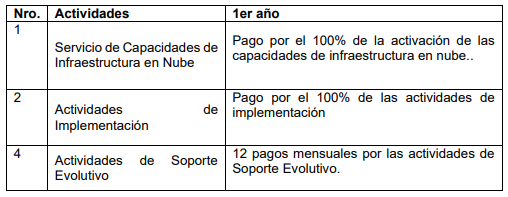 Los pagos se realizarán dentro de los diez (10) días calendario previa conformidad y entrega de la factura por parte de EL OFERENTE Los pagos se realizarán al Código de Cuenta Interbancaria (CCI) del oferente en SolesPara todos los casos, la factura deberá estar a nombre de la Unidad Ejecutora 012 Oficina General de Inversiones y Proyectos, Registro Único de Contribuyente (RUC) N° 20605291865, y deberá ser remitida a través Ventanilla Virtual del MEF al correo electrónico (direcciongeneral_ogip@mef.gob.pe) PLAZO DEL SERVICIOServicio Principal: Servicio de capacidades de infraestructura en nube:La entrega y activación de capacidades de infraestructura en nube se realizará en un plazo máximo de cinco (5) días calendario, contados a partir del día siguiente de la suscripción del contrato.La vigencia de las capacidades de infraestructura en nube será de trescientos sesenta y cinco (365) días calendario contabilizados a partir del día especificado en el acta de inicio de servicio, la misma que se emitirá luego de la conformidad por la entrega y activación de las capacidades de infraestructura en nube, en un plazo no mayor a siete (07) días calendario.Servicio Especializados:Actividades de Implementación:El plazo para la implementación del servicio será de ocho (8) días contabilizados a partir del día siguiente de suscrito el contrato.Actividades de Soporte Evolutivo:Las Actividades de soporte evolutivo se desarrollarán durante un periodo de trescientos sesenta y cinco (365) días calendario, contabilizados a partir del día especificado en el acta de inicio de servicio.FORMULARIO N° 01FORMULARIO DATOS DEL OFERENTELima,  ____ de ___________ de 2024SeñoresUnidad Ejecutora 012Oficina General de Inversiones y ProyectosPresente.-REF. 	:           Comparación de Precios CP N° 001-2024-CP-BID/5301 		SERVICIO DE CAPACIDADES DE INFRAESTRUCTURA EN NUBE PARA EL PROYECTO “MEJORAMIENTO DE LA ADMINISTRACIÓN FINANCIERA DEL SECTOR PÚBLICO (AFSP) A TRAVÉS DE LA TRANSFORMACIÓN DIGITAL” DEL MINISTERIO DE ECONOMÍA Y FINANZAS.Estimados señores:El que se suscribe, ……………………. (Oferente y/o Representante Legal de..................), identificado con DNI Nº................., RUC Nº............., con poder inscrito en la localidad de................ en la Ficha Nº............ Asiento Nº..........., DECLARO BAJO JURAMENTO que la siguiente información de mi representada se sujeta a la verdad:*A esta(s) dirección(es) electrónica(s) el comprador remitirá todas las comunicaciones del proceso_____________________________<Nombre y firma>Representante LegalFORMULARIO N° 02CARTA DE PRESENTACIÓN DE LA OFERTALima,  ____ de ___________ de 2024SeñoresUnidad Ejecutora 012Oficina General de Inversiones y ProyectosPresente.-REF. 	:           Comparación de Precios CP N° 001-2024-CP-BID/5301 SERVICIO DE CAPACIDADES DE INFRAESTRUCTURA EN NUBE PARA EL PROYECTO “MEJORAMIENTO DE LA ADMINISTRACIÓN FINANCIERA DEL SECTOR PÚBLICO (AFSP) A TRAVÉS DE LA TRANSFORMACIÓN DIGITAL” DEL MINISTERIO DE ECONOMÍA Y FINANZAS.Respetados señores:El suscrito, en calidad de Representante Legal de la firma _____________________, domiciliada en la ciudad de _________________, después de haber leído la Solicitud de Oferta, para el SERVICIO DE CAPACIDADES DE INFRAESTRUCTURA EN NUBE PARA EL PROYECTO “MEJORAMIENTO DE LA ADMINISTRACIÓN FINANCIERA DEL SECTOR PÚBLICO (AFSP) A TRAVÉS DE LA TRANSFORMACIÓN DIGITAL” DEL MINISTERIO DE ECONOMÍA Y FINANZAS., acepto, sin restricciones, todas las condiciones estipuladas en la misma y nos permitimos hacer la oferta, incluido el IGV:  <Indicar el monto de su oferta>Si nuestra oferta es aceptada nos comprometemos a realizar el SERVICIO DE CAPACIDADES DE INFRAESTRUCTURA EN NUBE PARA EL PROYECTO “MEJORAMIENTO DE LA ADMINISTRACIÓN FINANCIERA DEL SECTOR PÚBLICO (AFSP) A TRAVÉS DE LA TRANSFORMACIÓN DIGITAL” DEL MINISTERIO DE ECONOMÍA Y FINANZAS., hasta agotar el importe contratado.Así mismo declaramos que:La oferta solo compromete a los firmantes de esta carta.Si se nos adjudica el contrato, nos comprometemos a entregar las garantías requeridas y a suscribir éstas y aquel dentro de los términos señalados para ello.La oferta incluye todos los gastos, derechos y tributos.La vigencia de la oferta es de 30 días contados a partir de la presentación de la oferta.Entendemos que ustedes no están obligados a aceptar la oferta más baja ni ninguna otra oferta que reciban.Nos comprometemos a no reproducir la información que nos sea suministrada por la entidad y a no usarla para fines distintos a los de la presente Solicitud de Oferta._____________________________<Nombre y firma>Representante LegalFORMULARIO N° 03FORMULARIO DE LA OFERTAComparación de Precios CP N° 001-2024-CP-BID/5301SERVICIO DE CAPACIDADES DE INFRAESTRUCTURA EN NUBE PARA EL PROYECTO “MEJORAMIENTO DE LA ADMINISTRACIÓN FINANCIERA DEL SECTOR PÚBLICO (AFSP) A TRAVÉS DE LA TRANSFORMACIÓN DIGITAL” DEL MINISTERIO DE ECONOMÍA Y FINANZAS.Garantía Comercial: El plazo máximo de responsabilidad y/o garantía del Oferente será trescientos sesenta y cinco (365) días.El Oferente será responsable de toda la solución a implementar brindando la instalación y soporte del servicio solicitado durante el periodo contratado.Entregará credenciales de seguridad para garantizar las conexiones sean totalmente seguras.____________________________<Nombre y firma>Representante LegalFORMULARIO N° 04CUMPLIMIENTO DE CARACTERÍSTICAS TÉCNICASComparación de Precios CP N° 001-2024-CP-BID/5301SERVICIO DE CAPACIDADES DE INFRAESTRUCTURA EN NUBE PARA EL PROYECTO “MEJORAMIENTO DE LA ADMINISTRACIÓN FINANCIERA DEL SECTOR PÚBLICO (AFSP) A TRAVÉS DE LA TRANSFORMACIÓN DIGITAL” DEL MINISTERIO DE ECONOMÍA Y FINANZAS.[El Oferente deberá completar este formulario de acuerdo con las instrucciones siguientes]Fecha: [indicar la fecha (día, mes y año) de la presentación de la oferta]No se aceptará ninguna alteración a este formulario ni se aceptarán substitutos.]Cumplimiento de características técnicas:_____________________________<Nombre y firma>Representante LegalFORMULARIO N° 05CARTA DE COMPROMISO DE CONSORCIO SeñoresUnidad Ejecutora 012Oficina General de Inversiones y ProyectosPresente.-Comparación de Precios CP N° 001-2024-CP-BID/5301SERVICIO DE CAPACIDADES DE INFRAESTRUCTURA EN NUBE PARA EL PROYECTO “MEJORAMIENTO DE LA ADMINISTRACIÓN FINANCIERA DEL SECTOR PÚBLICO (AFSP) A TRAVÉS DE LA TRANSFORMACIÓN DIGITAL” DEL MINISTERIO DE ECONOMÍA Y FINANZAS.Por la presente, los abajo suscritos representantes legales de ________________ (firma “A”), __________________________(firma “B”) y ________________________________(firma “C”) (según corresponda) expresamente manifestamos de nuestra libre voluntad que, de ser adjudicados suscribiremos el contrato de consorcio protocolizado ante Notario Público, que tendrá las siguientes características:Será conformada por las siguientes firmas consultoras, con el porcentaje de   participación  señalado:   A)_____________%___(nombre de la firma)    B)_____________%____(nombre de la firma)   C)_____________%____(nombre de la firma)La carta de compromiso tendrá vigencia desde la fecha de su presentación, hasta la conformidad de la última prestación que expedirá para ese fin el proyecto.La designación oficial como firma líder es:___________________(señalar la firma).La responsabilidad y obligaciones que asumimos al presentar la propuesta y la que asumiremos al concluir la presente contratación, es ilimitada y solidaria frente al proyecto.1) _________________________________________________________                         (Firma y Nombre  del Representante Legal de la firma o Consorcio)			(D.N.I.Nº /Carné de Extranjería de ser el caso) (Firma A).2) __________________________________________________________                         (Firma y Nombre  del Representante Legal de la firma o Consorcio)			(D.N.I.Nº /Carné de Extranjería de ser el caso) (Firma B).3) __________________________________________________________                         (Firma y Nombre  del Representante Legal de la firma o Consorcio)			(D.N.I.Nº /Carné de Extranjería de ser el caso) (Firma C).FORMULARIO N° 06DECLARACIÓN JURADA DE NO HABER INCURRIDO EN PRÁCTICA PROHIBIDASLima,  ____ de ___________ de 2024SeñoresUnidad Ejecutora 012Oficina General de Inversiones y ProyectosPresente.-Comparación de Precios CP N° 001-2024-CP-BID/5301SERVICIO DE CAPACIDADES DE INFRAESTRUCTURA EN NUBE PARA EL PROYECTO “MEJORAMIENTO DE LA ADMINISTRACIÓN FINANCIERA DEL SECTOR PÚBLICO (AFSP) A TRAVÉS DE LA TRANSFORMACIÓN DIGITAL” DEL MINISTERIO DE ECONOMÍA Y FINANZAS.Por el presente documento Yo ______________________, de nacionalidad  _______________, con domicilio en _____________________________ __________________________________________ y con DNI No. __________________ actuando en mi condición de representante legal de _____________________________________________________ (Indicar el nombre de la empresa oferente / en caso de Consorcio indicar el nombre del Consorcio y las empresas que lo integran), con RUC Nº _________ por la presente FORMULO DECLARACIÓN JURADA: Que mi persona, mi representada, o las empresas que conforman el Consorcio que represento, no hemos incurrido en prácticas prohibidas definidas por el BID  y que garantizamos  el cumplimiento de lo establecido sobre los alcances de los bienes, y que se detallan a continuación:Se entenderá que una Práctica Prohibida incluye los siguientes actos:una “práctica corrupta” consiste en ofrecer, dar, recibir, o solicitar, directa o indirectamente, algo de valor para influenciar indebidamente las acciones de otra parte; una “práctica fraudulenta” es cualquier acto u omisión, incluida la tergiversación de hechos y circunstancias, que deliberadamente o por negligencia grave, engañe, o intente engañar, a alguna parte para obtener un beneficio financiero o de otra índole, o para evadir una obligación; una “práctica coercitiva” consiste en perjudicar o causar daño, o amenazar con perjudicar o causar daño, directa o indirectamente, a cualquier parte o a sus bienes para influenciar en forma indebida las acciones de una parte; una “práctica colusoria” es un acuerdo entre dos o más partes realizado con la intención de alcanzar un propósito indebido, incluido influenciar en forma indebida las acciones de otra parte; y una “práctica obstructiva” consiste en destruir, falsificar, alterar u ocultar deliberadamente evidencia significativa para la investigación o realizar declaraciones falsas ante los investigadores con el fin de impedir materialmente una investigación del Banco sobre denuncias de una práctica corrupta, fraudulenta, coercitiva o colusoria; y/o amenazar, hostigar o intimidar a cualquier parte para impedir que divulgue su conocimiento de asuntos que son importantes para la investigación o que prosiga la investigación, oactos realizados con la intención de impedir materialmente el ejercicio de los derechos contractuales del Banco a auditar o acceder a información.En el supuesto que incumpla el presente Compromiso, que tiene la calidad de Declaración Jurada, me someto a los alcances de la Normativa Nacional vigente, en lo que sea pertinente.Firma y sello del Oferente(Representante Legal ó Apoderado Legal)FORMULARIO N° 07EXPERIENCIA Y CAPACIDAD TÉCNICA DEL OFERENTESeñoresUnidad Ejecutora 012Oficina General de Inversiones y ProyectosPresente.-Comparación de Precios CP N° 001-2024-CP-BID/5301SERVICIO DE CAPACIDADES DE INFRAESTRUCTURA EN NUBE PARA EL PROYECTO “MEJORAMIENTO DE LA ADMINISTRACIÓN FINANCIERA DEL SECTOR PÚBLICO (AFSP) A TRAVÉS DE LA TRANSFORMACIÓN DIGITAL” DEL MINISTERIO DE ECONOMÍA Y FINANZAS.Acreditación: La experiencia del oferente en la especialidad se acreditará con copia simple de (i) contratos u órdenes de servicios, y su respectiva conformidad o constancia de prestación; o (ii) comprobantes de pago cuya cancelación se acredite documental y fehacientemente, con vouche y/o r de depósito, nota de abono, reporte de estado de cuenta, cualquier otro documento emitido por Entidad del sistema financiero que acredite el abono o mediante cancelación en el mismo comprobante de pago, correspondientes a un máximo de veinte (20) contrataciones.EL OFERENTE deberá adjuntar los requisitos mínimos del personal.Acreditación: Para acreditar la formación académica del personal propuesto; se requiere copia simple de los títulos, certificados o diplomas de estudios que acrediten fehacientemente el cumplimiento del perfil solicitado.Asimismo, para acreditar la experiencia del personal propuesto; se requiere presentar copias simples de Contratos u Órdenes de Servicio acompañadas de Conformidades o Constancias de Prestación de servicios o certificados de trabajo o cualquier otro documento que acredite fehacientemente el cumplimiento del perfil solicitado.Firma Autorizada: ____________________________________________________________Nombre y Cargo del Firmante:   _________________________________________________Nombre del Oferente: _________________________________________________________ANEXO 1TERMINO DE REFERENCIA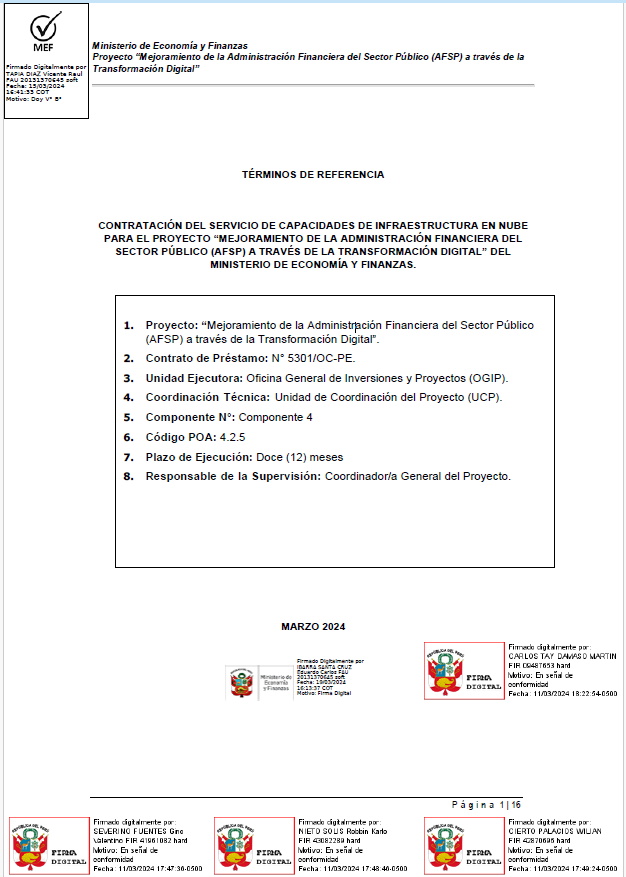 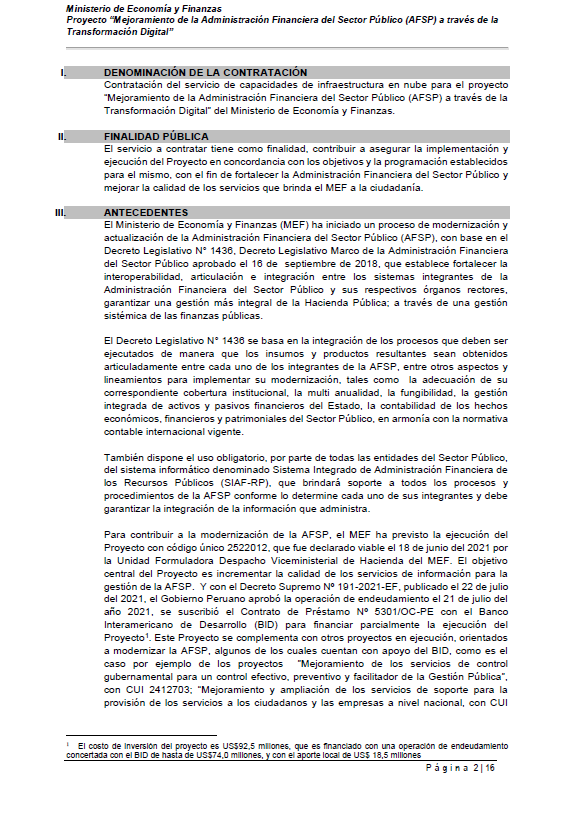 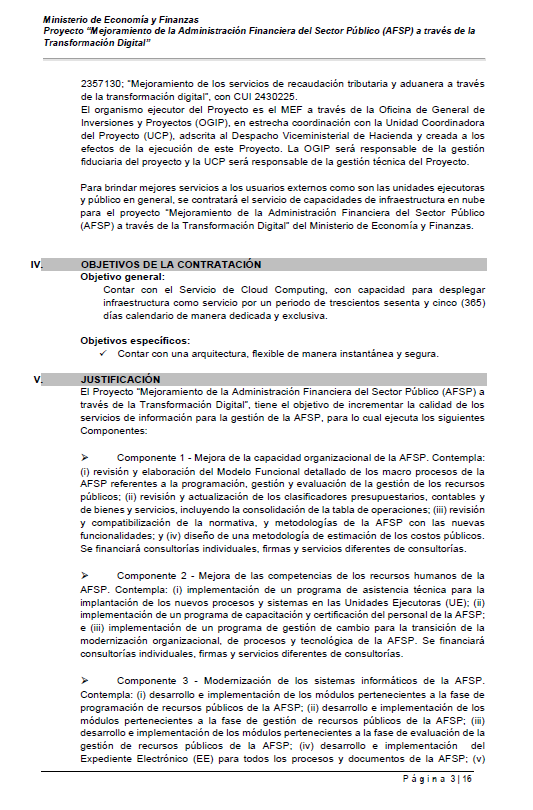 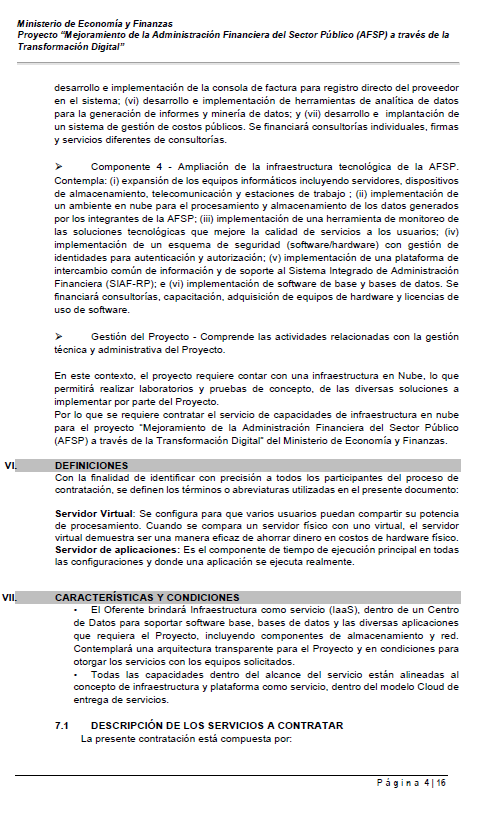 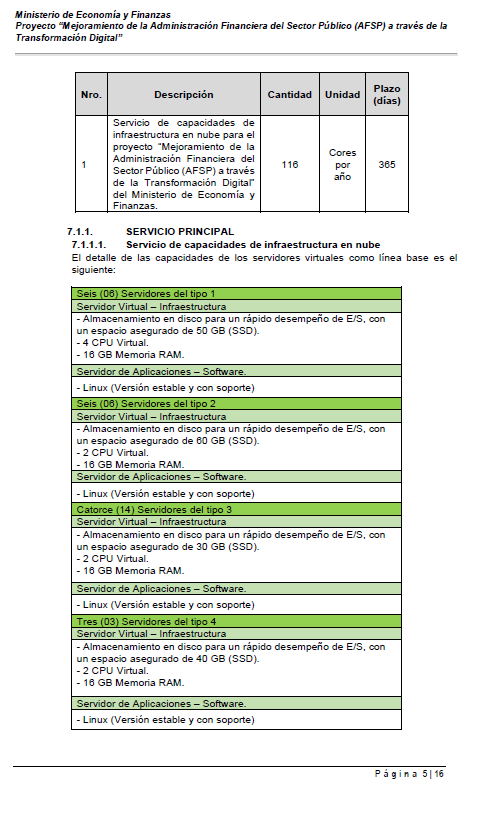 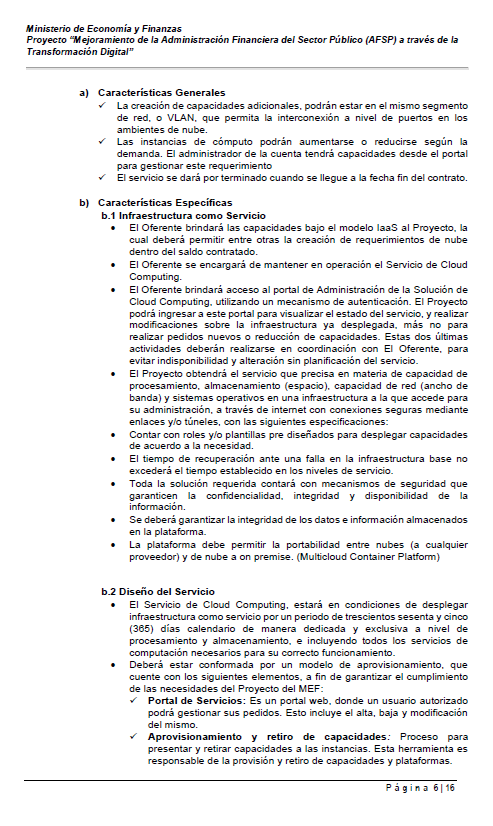 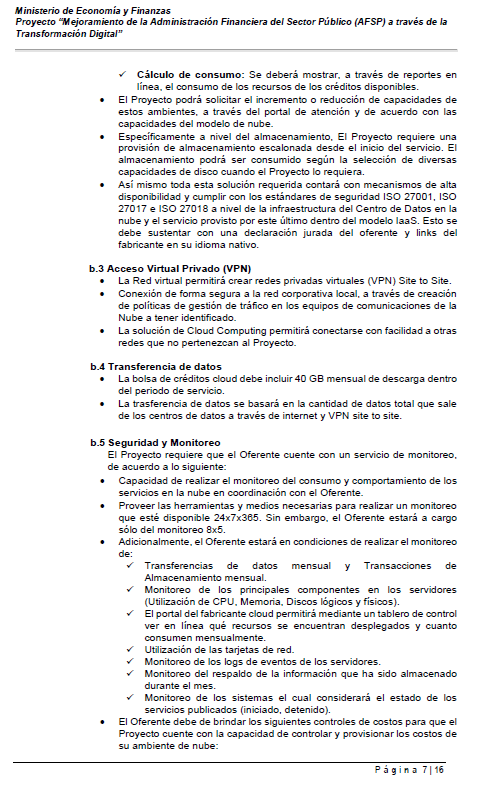 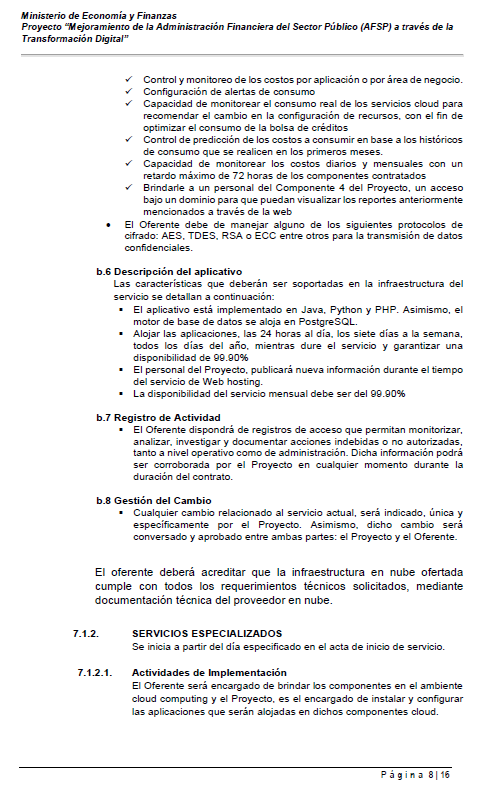 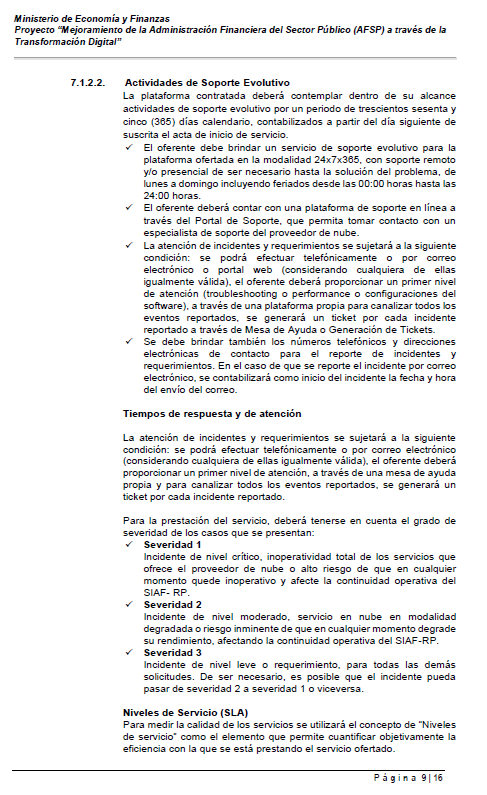 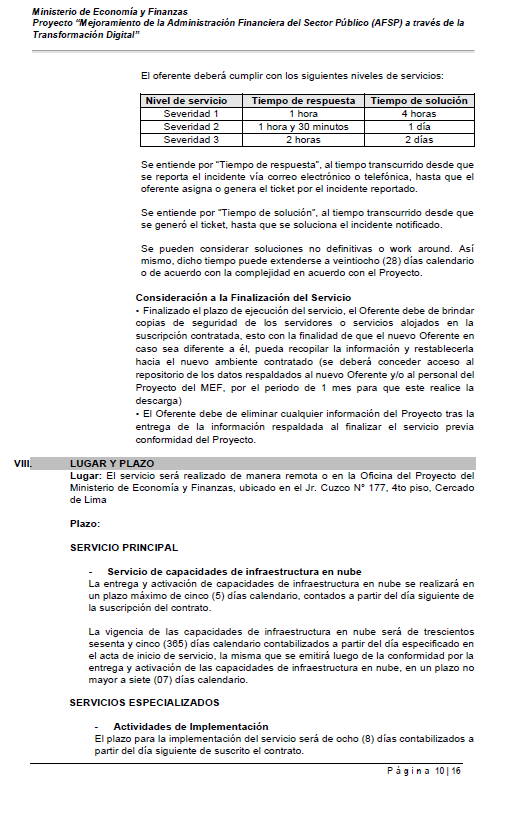 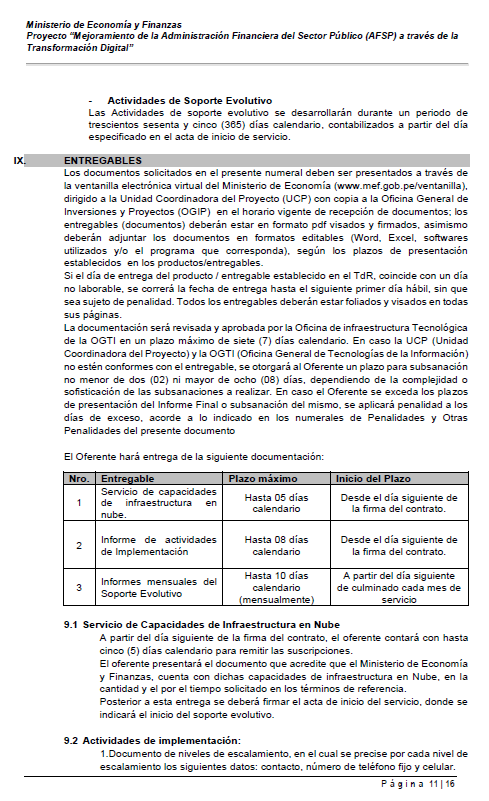 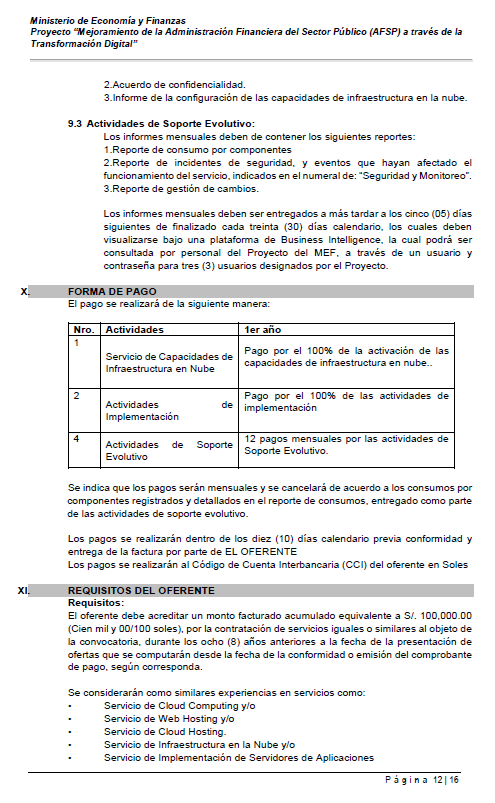 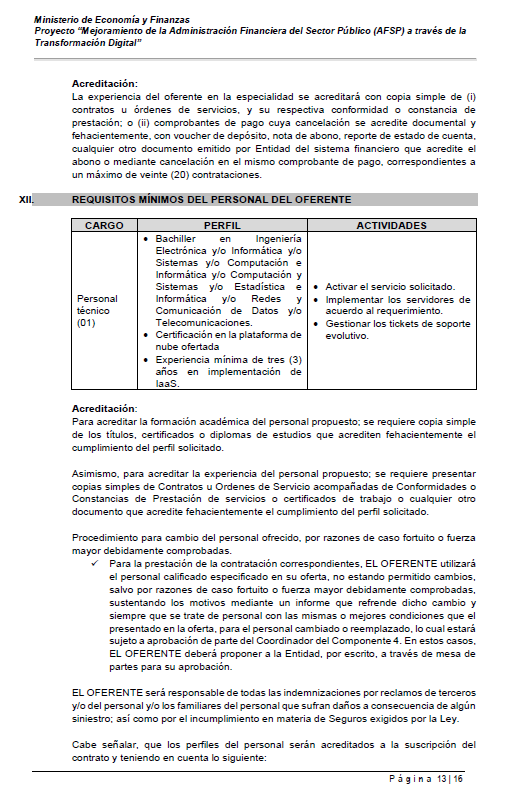 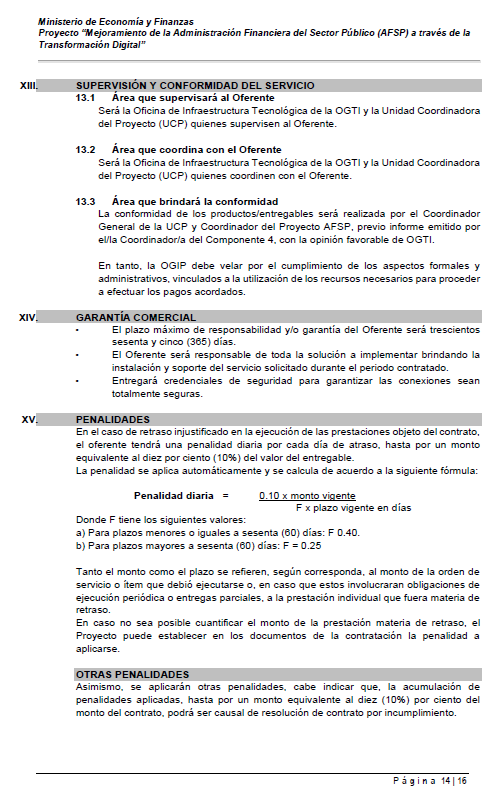 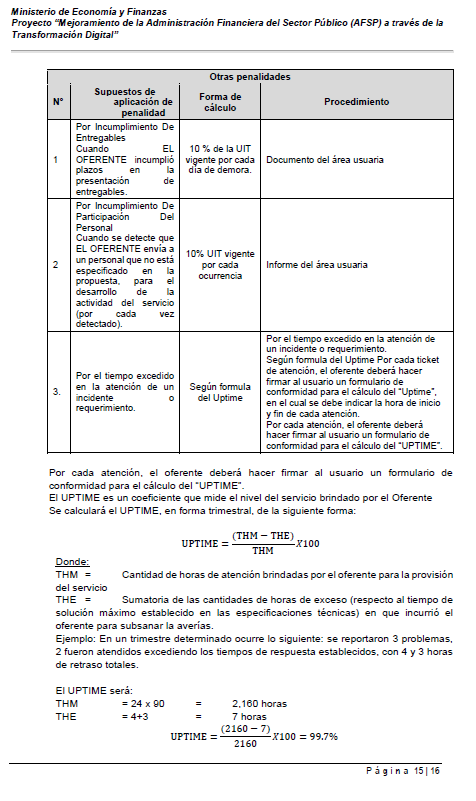 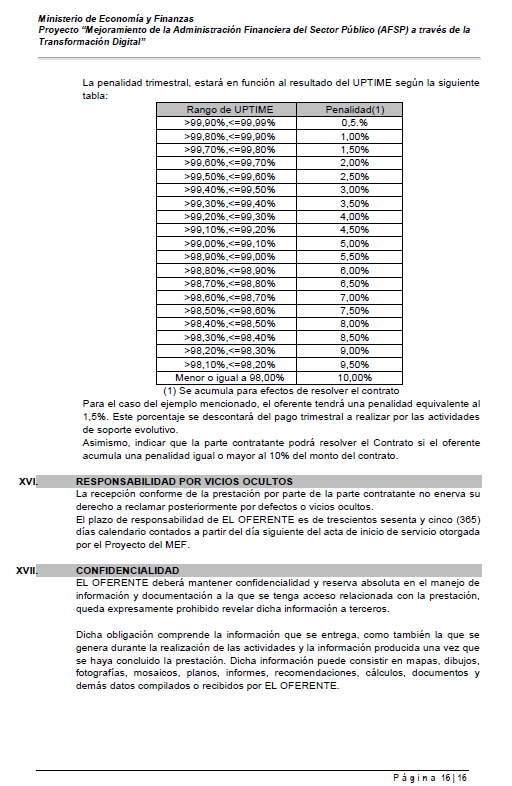 Se adjunta pliego de consultas y enmiendas que modifica los TDR.ARTICULODESCRIPCIÓNCANTIDAD1SERVICIO DE CAPACIDADES DE INFRAESTRUCTURA EN NUBE PARA EL PROYECTO “MEJORAMIENTO DE LA ADMINISTRACIÓN FINANCIERA DEL SECTOR PÚBLICO (AFSP) A TRAVÉS DE LA TRANSFORMACIÓN DIGITAL” DEL MINISTERIO DE ECONOMÍA Y FINANZAS.70 CORES POR AÑOEl número del Proceso es:Comparación de Precios N.º 001-2024-CP-BID/5301El objeto del presente proceso es la contratación del:SERVICIO DE CAPACIDADES DE INFRAESTRUCTURA EN NUBE PARA EL PROYECTO “MEJORAMIENTO DE LA ADMINISTRACIÓN FINANCIERA DEL SECTOR PÚBLICO (AFSP) A TRAVÉS DE LA TRANSFORMACIÓN DIGITAL” DEL MINISTERIO DE ECONOMÍA Y FINANZAS.Entidad convocante:Oficina General de Inversiones y ProyectosContrato de Préstamo:N° 5301/OC-PEDirección:Av. Paseo de la Republica N° 3121, 6° piso, Distrito de San Isidro, LimaEl período de validez de la oferta será de:Hasta noventa (90) días calendario contados a partir de la presentación de la oferta.Idioma de la OfertaLa oferta que prepare el oferente, así como toda la correspondencia y documentos relativos a ella que intercambien éste y el Comprador, deberá redactarse en español. Invitación a presentar Ofertas 27 de marzo de 2024Podrán presentarse aclaraciones hasta Hasta las 23:59 horas del 04 de abril de 2024, vía correo electrónico a la dirección: consultor_ogip10@mef.gob.peLas aclaraciones serán absueltas y notificadas a los correos electrónicos de los oferentesEl 08 de mayo de 2024, y serán dirigidas a los correos que indiquen los oferentes cuando remitan sus aclaraciones.El plazo para presentar ofertas seráHasta las 23:59 horas del 23 de mayo de 2024 vía correo electrónico a la dirección: consultor_ogip10@mef.gob.pe*Nombre o Razón SocialDomicilio LegalRUC : N° teléfono fijo:Fax:Nombre de contacto:Nombre de contacto:Celular de Contacto :Celular de Contacto :Correo(s) electrónico(s)*:Correo(s) electrónico(s)*:Correo(s) electrónico(s)*:Correo(s) electrónico(s)*:Correo(s) electrónico(s)*:OFERTA ECONÓMICA Fecha: _____________________________________Página N ______ de ______12345678No. ArtículoDescripción de los BienesCantidad y Unidad FísicaPaís de OrigenPlazo de ejecución de servicioValor unitario  Sin IGV[Indicar Moneda]Valor Unitario Incluido IGV [Indicar Moneda] (Col 6 * 1.18)Valor total incluido IGV[Indicar Moneda] (Col 7 * Col 5)1SERVICIO DE CAPACIDADES DE INFRAESTRUCTURA EN NUBE PARA EL PROYECTO “MEJORAMIENTO DE LA ADMINISTRACIÓN FINANCIERA DEL SECTOR PÚBLICO (AFSP) A TRAVÉS DE LA TRANSFORMACIÓN DIGITAL” DEL MINISTERIO DE ECONOMÍA Y FINANZAS.7012 mesesPrecio Total S/Precio Total S/Precio Total S/Precio Total S/Precio Total S/Precio Total S/Precio Total S/ARTÍCULODESCRIPCIÓNGARANTÍA CUMPLE/NO CUMPLE1SERVICIO DE CAPACIDADES DE INFRAESTRUCTURA EN NUBE PARA EL PROYECTO “MEJORAMIENTO DE LA ADMINISTRACIÓN FINANCIERA DEL SECTOR PÚBLICO (AFSP) A TRAVÉS DE LA TRANSFORMACIÓN DIGITAL” DEL MINISTERIO DE ECONOMÍA Y FINANZAS.70 CORES por año (365 días).Las características y condiciones del servicio son de revisión obligatoria por parte del oferente.(Indicar el plazo)(Indicar)2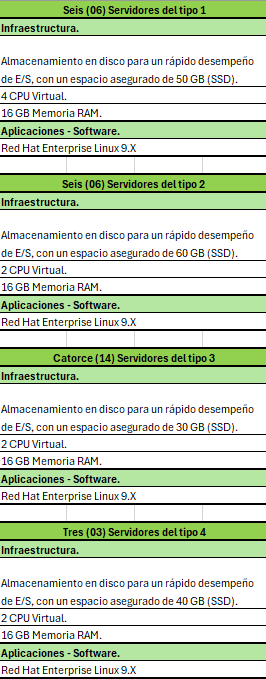 3Características Generales numeral 7.1.1.1 a) de los Términos de Referencia.4Características Específicas numeral 7.1.1.1 b) de los Términos de Referencia.Infraestructura como servicioDiseño del servicioAcceso Virtual PrivadoTransferencia de datosSeguridad y MonitoreoDescripción del AplicativoRegistro de ActividadGestión del cambio5Servicios Especializados, según numeral 7.1.2 de los Términos de ReferenciaActividades de implementaciónActividades de Soporte EvolutivoRequisitoObjeto del contratoMonto del contratoDatos de Contacto• El oferente debe acreditar un monto facturado acumulado equivalente a S/. 70,000.00 (Setenta mil y 00/100 soles), por la contratación de servicios iguales o similares al objeto de la convocatoria, durante los ocho (8) años anteriores a la fecha de la presentación de ofertas que se computarán desde la fecha de la conformidad o emisión del comprobante de pago, según corresponda.Se consideran servicios similares experiencias en servicios como:Servicio de Cloud Computing y/o • Servicio de Web Hosting y/o • Servicio de Cloud Hosting y/o • Servicio de Infraestructura en la Nube y/o • Servicio de Implementación de Servidores de Aplicaciones y/o• Servicios de centro de datos y comunicaciones y/o• Servicio de tercerización del centro de computo y/o• licencias de las plataformas de correo Microsoft Office 365 o Google y/o• CLOUD VIRTUAL APPS AND DESKTOPS y/o• Servicio de Implementación de Plataforma Citrix Cloud (incluye licencias) y/o• Licencias Citrix virtual Apps y/o• Renovación de licencias Citrix virtual Apps y/o• Soluciones de Virtualización y/o• Mantenimiento de Licencias Citrix y/o• Implementación a centro de datos (que incluya servidores y/o software). • Servicio de base de datos en la nube.• Suscripción de base de datos en la nube.• Infraestructura informática de aplicación y base de datos en la nube.• Asesoría y soporte cloud.• El oferente debe acreditar un monto facturado acumulado equivalente a S/. 70,000.00 (Setenta mil y 00/100 soles), por la contratación de servicios iguales o similares al objeto de la convocatoria, durante los ocho (8) años anteriores a la fecha de la presentación de ofertas que se computarán desde la fecha de la conformidad o emisión del comprobante de pago, según corresponda.Se consideran servicios similares experiencias en servicios como:Servicio de Cloud Computing y/o • Servicio de Web Hosting y/o • Servicio de Cloud Hosting y/o • Servicio de Infraestructura en la Nube y/o • Servicio de Implementación de Servidores de Aplicaciones y/o• Servicios de centro de datos y comunicaciones y/o• Servicio de tercerización del centro de computo y/o• licencias de las plataformas de correo Microsoft Office 365 o Google y/o• CLOUD VIRTUAL APPS AND DESKTOPS y/o• Servicio de Implementación de Plataforma Citrix Cloud (incluye licencias) y/o• Licencias Citrix virtual Apps y/o• Renovación de licencias Citrix virtual Apps y/o• Soluciones de Virtualización y/o• Mantenimiento de Licencias Citrix y/o• Implementación a centro de datos (que incluya servidores y/o software). • Servicio de base de datos en la nube.• Suscripción de base de datos en la nube.• Infraestructura informática de aplicación y base de datos en la nube.• Asesoría y soporte cloud.• El oferente debe acreditar un monto facturado acumulado equivalente a S/. 70,000.00 (Setenta mil y 00/100 soles), por la contratación de servicios iguales o similares al objeto de la convocatoria, durante los ocho (8) años anteriores a la fecha de la presentación de ofertas que se computarán desde la fecha de la conformidad o emisión del comprobante de pago, según corresponda.Se consideran servicios similares experiencias en servicios como:Servicio de Cloud Computing y/o • Servicio de Web Hosting y/o • Servicio de Cloud Hosting y/o • Servicio de Infraestructura en la Nube y/o • Servicio de Implementación de Servidores de Aplicaciones y/o• Servicios de centro de datos y comunicaciones y/o• Servicio de tercerización del centro de computo y/o• licencias de las plataformas de correo Microsoft Office 365 o Google y/o• CLOUD VIRTUAL APPS AND DESKTOPS y/o• Servicio de Implementación de Plataforma Citrix Cloud (incluye licencias) y/o• Licencias Citrix virtual Apps y/o• Renovación de licencias Citrix virtual Apps y/o• Soluciones de Virtualización y/o• Mantenimiento de Licencias Citrix y/o• Implementación a centro de datos (que incluya servidores y/o software). • Servicio de base de datos en la nube.• Suscripción de base de datos en la nube.• Infraestructura informática de aplicación y base de datos en la nube.• Asesoría y soporte cloud.• El oferente debe acreditar un monto facturado acumulado equivalente a S/. 70,000.00 (Setenta mil y 00/100 soles), por la contratación de servicios iguales o similares al objeto de la convocatoria, durante los ocho (8) años anteriores a la fecha de la presentación de ofertas que se computarán desde la fecha de la conformidad o emisión del comprobante de pago, según corresponda.Se consideran servicios similares experiencias en servicios como:Servicio de Cloud Computing y/o • Servicio de Web Hosting y/o • Servicio de Cloud Hosting y/o • Servicio de Infraestructura en la Nube y/o • Servicio de Implementación de Servidores de Aplicaciones y/o• Servicios de centro de datos y comunicaciones y/o• Servicio de tercerización del centro de computo y/o• licencias de las plataformas de correo Microsoft Office 365 o Google y/o• CLOUD VIRTUAL APPS AND DESKTOPS y/o• Servicio de Implementación de Plataforma Citrix Cloud (incluye licencias) y/o• Licencias Citrix virtual Apps y/o• Renovación de licencias Citrix virtual Apps y/o• Soluciones de Virtualización y/o• Mantenimiento de Licencias Citrix y/o• Implementación a centro de datos (que incluya servidores y/o software). • Servicio de base de datos en la nube.• Suscripción de base de datos en la nube.• Infraestructura informática de aplicación y base de datos en la nube.• Asesoría y soporte cloud.• El oferente debe acreditar un monto facturado acumulado equivalente a S/. 70,000.00 (Setenta mil y 00/100 soles), por la contratación de servicios iguales o similares al objeto de la convocatoria, durante los ocho (8) años anteriores a la fecha de la presentación de ofertas que se computarán desde la fecha de la conformidad o emisión del comprobante de pago, según corresponda.Se consideran servicios similares experiencias en servicios como:Servicio de Cloud Computing y/o • Servicio de Web Hosting y/o • Servicio de Cloud Hosting y/o • Servicio de Infraestructura en la Nube y/o • Servicio de Implementación de Servidores de Aplicaciones y/o• Servicios de centro de datos y comunicaciones y/o• Servicio de tercerización del centro de computo y/o• licencias de las plataformas de correo Microsoft Office 365 o Google y/o• CLOUD VIRTUAL APPS AND DESKTOPS y/o• Servicio de Implementación de Plataforma Citrix Cloud (incluye licencias) y/o• Licencias Citrix virtual Apps y/o• Renovación de licencias Citrix virtual Apps y/o• Soluciones de Virtualización y/o• Mantenimiento de Licencias Citrix y/o• Implementación a centro de datos (que incluya servidores y/o software). • Servicio de base de datos en la nube.• Suscripción de base de datos en la nube.• Infraestructura informática de aplicación y base de datos en la nube.• Asesoría y soporte cloud.• El oferente debe acreditar un monto facturado acumulado equivalente a S/. 70,000.00 (Setenta mil y 00/100 soles), por la contratación de servicios iguales o similares al objeto de la convocatoria, durante los ocho (8) años anteriores a la fecha de la presentación de ofertas que se computarán desde la fecha de la conformidad o emisión del comprobante de pago, según corresponda.Se consideran servicios similares experiencias en servicios como:Servicio de Cloud Computing y/o • Servicio de Web Hosting y/o • Servicio de Cloud Hosting y/o • Servicio de Infraestructura en la Nube y/o • Servicio de Implementación de Servidores de Aplicaciones y/o• Servicios de centro de datos y comunicaciones y/o• Servicio de tercerización del centro de computo y/o• licencias de las plataformas de correo Microsoft Office 365 o Google y/o• CLOUD VIRTUAL APPS AND DESKTOPS y/o• Servicio de Implementación de Plataforma Citrix Cloud (incluye licencias) y/o• Licencias Citrix virtual Apps y/o• Renovación de licencias Citrix virtual Apps y/o• Soluciones de Virtualización y/o• Mantenimiento de Licencias Citrix y/o• Implementación a centro de datos (que incluya servidores y/o software). • Servicio de base de datos en la nube.• Suscripción de base de datos en la nube.• Infraestructura informática de aplicación y base de datos en la nube.• Asesoría y soporte cloud.• El oferente debe acreditar un monto facturado acumulado equivalente a S/. 70,000.00 (Setenta mil y 00/100 soles), por la contratación de servicios iguales o similares al objeto de la convocatoria, durante los ocho (8) años anteriores a la fecha de la presentación de ofertas que se computarán desde la fecha de la conformidad o emisión del comprobante de pago, según corresponda.Se consideran servicios similares experiencias en servicios como:Servicio de Cloud Computing y/o • Servicio de Web Hosting y/o • Servicio de Cloud Hosting y/o • Servicio de Infraestructura en la Nube y/o • Servicio de Implementación de Servidores de Aplicaciones y/o• Servicios de centro de datos y comunicaciones y/o• Servicio de tercerización del centro de computo y/o• licencias de las plataformas de correo Microsoft Office 365 o Google y/o• CLOUD VIRTUAL APPS AND DESKTOPS y/o• Servicio de Implementación de Plataforma Citrix Cloud (incluye licencias) y/o• Licencias Citrix virtual Apps y/o• Renovación de licencias Citrix virtual Apps y/o• Soluciones de Virtualización y/o• Mantenimiento de Licencias Citrix y/o• Implementación a centro de datos (que incluya servidores y/o software). • Servicio de base de datos en la nube.• Suscripción de base de datos en la nube.• Infraestructura informática de aplicación y base de datos en la nube.• Asesoría y soporte cloud.• El oferente debe acreditar un monto facturado acumulado equivalente a S/. 70,000.00 (Setenta mil y 00/100 soles), por la contratación de servicios iguales o similares al objeto de la convocatoria, durante los ocho (8) años anteriores a la fecha de la presentación de ofertas que se computarán desde la fecha de la conformidad o emisión del comprobante de pago, según corresponda.Se consideran servicios similares experiencias en servicios como:Servicio de Cloud Computing y/o • Servicio de Web Hosting y/o • Servicio de Cloud Hosting y/o • Servicio de Infraestructura en la Nube y/o • Servicio de Implementación de Servidores de Aplicaciones y/o• Servicios de centro de datos y comunicaciones y/o• Servicio de tercerización del centro de computo y/o• licencias de las plataformas de correo Microsoft Office 365 o Google y/o• CLOUD VIRTUAL APPS AND DESKTOPS y/o• Servicio de Implementación de Plataforma Citrix Cloud (incluye licencias) y/o• Licencias Citrix virtual Apps y/o• Renovación de licencias Citrix virtual Apps y/o• Soluciones de Virtualización y/o• Mantenimiento de Licencias Citrix y/o• Implementación a centro de datos (que incluya servidores y/o software). • Servicio de base de datos en la nube.• Suscripción de base de datos en la nube.• Infraestructura informática de aplicación y base de datos en la nube.• Asesoría y soporte cloud.• El oferente debe acreditar un monto facturado acumulado equivalente a S/. 70,000.00 (Setenta mil y 00/100 soles), por la contratación de servicios iguales o similares al objeto de la convocatoria, durante los ocho (8) años anteriores a la fecha de la presentación de ofertas que se computarán desde la fecha de la conformidad o emisión del comprobante de pago, según corresponda.Se consideran servicios similares experiencias en servicios como:Servicio de Cloud Computing y/o • Servicio de Web Hosting y/o • Servicio de Cloud Hosting y/o • Servicio de Infraestructura en la Nube y/o • Servicio de Implementación de Servidores de Aplicaciones y/o• Servicios de centro de datos y comunicaciones y/o• Servicio de tercerización del centro de computo y/o• licencias de las plataformas de correo Microsoft Office 365 o Google y/o• CLOUD VIRTUAL APPS AND DESKTOPS y/o• Servicio de Implementación de Plataforma Citrix Cloud (incluye licencias) y/o• Licencias Citrix virtual Apps y/o• Renovación de licencias Citrix virtual Apps y/o• Soluciones de Virtualización y/o• Mantenimiento de Licencias Citrix y/o• Implementación a centro de datos (que incluya servidores y/o software). • Servicio de base de datos en la nube.• Suscripción de base de datos en la nube.• Infraestructura informática de aplicación y base de datos en la nube.• Asesoría y soporte cloud.